Patient Data Exchange () Technical Manual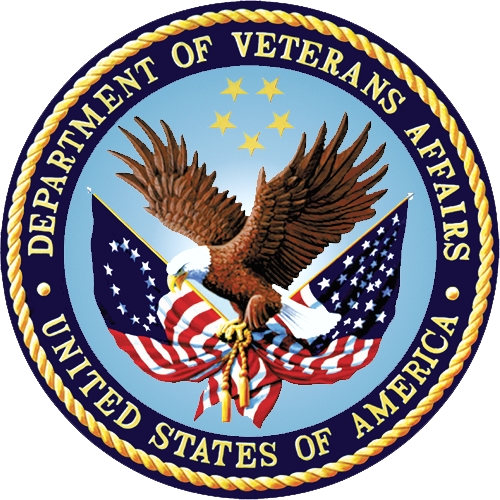 Department of Veterans AffairsOffice of Information and Technology (OI&T)Software Version 1.5Original Software Release: November 1993Revised Documentation Release: October 2023Revision HistoryDocumentation RevisionsThe following table displays the revision history for this document. Revisions to the documentation are based on patches and new versions released to the field.Table i: Documentation revision historyContentsRevision History	iiFigures and Tables	vOrientation	vi1.	Introduction	12.	Implementation and Maintenance	4Namespace Conventions	4Integrity Checker	4SACC Exemptions/Non-Standard Code	4Resource Requirements	43.	Routines	6Routines to Map	6Callable Routines	6Routine List with Descriptions	74.	Files	11File List	11File Descriptions	12File Flow Chart	13Templates	155.	Exported Options	176.	Archiving and Purging	21Archiving	21Purging	217.	External/Internal Relations	22External Relations	22Internal Relations	228.	Software-wide Variables	23Key Variables	23Glossary	24Figures and TablesTable i: Documentation revision history	iiTable ii: Documentation symbol descriptions	vFigure 3-1: PDX routine list	10Figure 4-1: PDX file list	11Figure 4-2: PDX file flowchart	15Figure 4-3: PDX Input templates	15Figure 4-4: PDX Print templates	16Figure 4-5: PDX Sort templates	16Figure 5-1: Exported options—Generated Menu Tree	20OrientationHow to Use this ManualThroughout this manual, advice and instructions are offered regarding the use of the Patient Data Exchange () software within Veterans Health Information Systems and Technology Architecture () Infrastructure and Security Services (ISS) software products.The Patient Data Exchange () Technical manual is comprised of discrete sections which detail various technical characteristics of the VistA  software. This manual was produced to provide necessary information for use in the technical operation of the  software, V. 1.5. It should be noted that this manual is intended for use by technical computer personnel and is not designed for use by the typical end user.This manual uses several methods to highlight different aspects of the material:Various symbols are used throughout the documentation to alert the reader to special information. The following table gives a description of each of these symbols:Table ii: Documentation symbol descriptionsDescriptive text is presented in a proportional font (as represented by this font).Conventions for displaying TEST data in this document are as follows:The first three digits (prefix) of any Social Security Numbers () will be in the "000" or "666."Patient and user names will be formatted as follows: [Application Name]PATIENT,[N] and [Application Name]USER,[N] respectively, where "Application Name" is defined in the Approved Application Abbreviations document and "N" represents the first name as a number spelled out and incremented with each new entry. For example, in Kernel (KRN) test patient and user names would be documented as follows: KRNPATIENT,; KRNPATIENT,TWO; KRNPATIENT,THREE; etc.Sample HL7 messages, "snapshots" of computer online displays (i.e., character-based screen captures/dialogues) and computer source code are shown in a non-proportional font and enclosed within a box. Also included are Graphical User Interface (GUI) Microsoft Windows images (i.e., dialogues or forms).User's responses to online prompts will be boldface.The "<Enter>" found within these snapshots indicate that the user should press the Enter key on their keyboard.Author's comments are displayed in italics or as "callout" boxes.
All uppercase is reserved for the representation of M code, variable names, or the formal name of options, field/file names, and security keys (e.g., the XUPROGMODE key).How to Obtain Technical Information OnlineExported file, routine, and global documentation can be generated through the use of Kernel, MailMan, and VA FileMan utilities.Help at Prompts software provides online help and commonly used system default prompts. In character-based mode, users are strongly encouraged to enter question marks at any response prompt. At the end of the help display, you are immediately returned to the point from which you started. This is an easy way to learn about any aspect of  software.To retrieve online documentation in the form of Help in  character-based software:Enter a single question mark ("?") at a field/prompt to obtain a brief description. If a field is a pointer, entering one question mark ("?") displays the HELP PROMPT field contents and a list of choices, if the list is short. If the list is long, the user will be asked if the entire list should be displayed. A YES response will invoke the display. The display can be given a starting point by prefacing the starting point with an up-arrow ("^") as a response. For example, ^M would start an alphabetic listing at the letter M instead of the letter A while ^127 would start any listing at the 127th entry.Enter two question marks ("??") at a field/prompt for a more detailed description. Also, if a field is a pointer, entering two question marks displays the HELP PROMPT field contents and the list of choices.Enter three question marks ("???") at a field/prompt to invoke any additional Help text that may be stored in Help Frames.Obtaining Data Dictionary ListingsTechnical information about files and the fields in files is stored in data dictionaries. You can use the List File Attributes option on the Data Dictionary Utilities submenu in VA FileMan to print formatted data dictionaries.Assumptions About the ReaderThis manual is written with the assumption that the reader is familiar with the following: computing environment (e.g., Kernel Installation and Distribution System [])VA FileMan data structures and terminologyM programming languageIt provides an overall explanation of the use of the Patient Data Exchange () software. However, no attempt is made to explain how the overall  programming system is integrated and maintained. Such methods and procedures are documented elsewhere. We suggest you look at the various VA home pages on the World Wide Web () for a general orientation to . For example, go to the VHA OI Health Systems Design & Development (HSD&D) Home Page at the following Web address:REDACTEDReference MaterialsReaders who wish to learn more about Patient Data Exchange () documentation should consult the following:Patient Data Exchange () Installation Guide & Release NotesPatient Data Exchange () Technical Manual (this manual)Patient Data Exchange () Security GuidePatient Data Exchange () User ManualThe Patient Data Exchange Home Page at the following Web address:REDACTED This site contains additional information and documentation. documentation is made available online in Microsoft Word format and in Adobe Acrobat Portable Document Format (PDF). The PDF documents must be read using the Adobe Acrobat Reader (i.e., ACROREAD.EXE), which is freely distributed by Adobe Systems Incorporated at the following Web address:http://www.adobe.com/ documentation can be downloaded from the Enterprise VistA Support (EVS) anonymous directories or from the Health Systems Design and Development (HSD&D) VistA Documentation Library (VDL) Web site:http://www.va.gov/vdl/IntroductionThe Patient Data Exchange () software is designed to manage the transfer of patient information (demographics, episodes of care, medications, and diagnostic evaluations) between VA facilities using the MailMan electronic mail utility. Once transferred, this information may be combined with pertinent local information and assembled into a coherent composite record.Requests for  data can be processed manually or automatically. For requests to be processed manually, the site would have to be a member of the Release Group and meet the requirements for automatic processing. Records determined to be "sensitive" and those which exceed the maximum time and occurrence limits for Health Summary components may not be returned automatically and will be held for manual processing. V. 1.5 uses the List Manager utility extensively. The List Manager is a tool designed to display a list of items. It allows you to select items from the list and perform specific actions against those items.The software provides numerous system reports (current transactions and work- load) that allow predefined and customizable sorts.OptionsThe Following is a brief description of the major options and menus contained in the  software:Request  for Patient—This option is used to electronically request  data for a selected patient from another VA facility(s).Unsolicited —This option is used to send  information to a remote site without having first received a request.Process External —This option is used to process  requests received from other VA facilities that do not meet the criteria for automatic processing.Load/Edit  Data—This option allows you to load or edit data fields in your PATIENT file with data from your  file.Display  Data Menu—This menu allows you to display or print  data for a selected patient by either transaction or user who requested the information.System Reports Menu:Requires Processing Report—This option is used to print a report of all  requests that require manual processing.Current Transactions Report Menu—The options on this menu allow you to print reports of  transactions on file by several different sorting methods.Workload Reports Menu—The options on this menu allow you to print workload reports of  transactions on file by several different sorting methods. Edit Files Menu:Add/Edit Fields to Encrypt—This option provides the ability to encrypt selected data fields in the  transmission.Edit Maximum Limits for Automatic Processing—This option is used to edit the maximum time and occurrence limits that your site is willing to allow for automatic processing of a  transaction.Add/Edit Outgoing Group—This option is used to create outgoing groups and add/edit/delete remote facilities in those groups.Edit Parameter File—This option is used to set up site specific  parameters.Add/Edit Segment Group Options—These three options are used to create segment groups (selected group of data segments).Add/Edit Release Group—This option is used to enter/edit facilities into the release group for automatic processing of  requests.Purging Menu—These three options provide purging capabilities by default age, user defined age, or user defined date.Implementation and MaintenanceAll users of the  software must set up an electronic signature in order to utilize the software. This can be accomplished through the Edit Electronic Signature Code option of the User's Toolbox menu.As an optional security measure, this software provides the ability to encrypt data using existing data encryption methods. Sites wishing to encrypt certain fields will have to turn the flag on through the Edit Parameter File option and add those fields to the ENCRYPTED FIELD file (#394.73).All site specific parameters can be established through the Edit Parameter File option of the  Edit Files menu.Namespace ConventionsThe namespace assigned to the  software is VAQ.Integrity CheckerThe VAQNTEG routine checks integrity for other  routines.SACC Exemptions/Non-Standard CodeThere are no SACC exemptions or non-standard code in the  software.Resource RequirementsSites will see growth in the following 3  files.VAQ - Transaction file (394.61)	200 bytes per entry*VAQ -  file (394.62)	50 bytes per entry*VAQ - Workload file (394.87)	110 bytes per entry**Since variable fields are in these records, average record size was determined by sampling test sites.It was determined that a single transaction on average will generate 185 data records. This was determined by taking the total number of entries in the VAQ -  file and dividing by the total number of entries in the VAQ - TRANSACTION file.Disk storage requirements are estimated at approximately 10K per transaction. This was determined by taking the 185 data records at 50 bytes each plus a single transaction record at 200 bytes plus a variable number of workload records at 110 bytes each and dividing the total by 1024 bytes.Global Growth can be controlled by the purge features of .RoutinesRoutines to MapThere are no routines to map in the  software.Callable Routines$$^VAQUIN01DescriptionThis  can be used for both request and unsolicited request. It utilizes time and occurrence limits for Health Summary, which are pieces on the segment root array. These pieces need to be set by the developer. If these are not included, the defaults in the site's VAQ - PARAMETER file (#394.81) will be used.Required VariablesVAQOPT	REQ = request,  = unsolicitedVAQDFN	IFN of patient in PATIENT file (#2)VAQNM	Name of patientVAQISSN	Patient Social Security Number (no dashes)VAQIDOB	Patient's Date of Birth (external format)DOMROOT	Array of domains (full global reference)SEGROOT	Array of segments (full global reference)NOTROOT	Array of who to notify (only used for request)TLIMIT	Time limit for Health SummaryOLIMIT	Occurrence limit for Health SummaryExternal CallsLDREQ^VAQREQ06LDUNS^VAQREQ06PID^VADPT6WORKDONE^VAQADS01ExampleS X=$$^VAQUIN01("REQ",DFN,,,,DOMROOT,SEGROOT)S X=$$^VAQUIN01("",,"PATIENT NAME","123549898",,DOMROOT,SEGROOT)Routine List with DescriptionsBelow is a list of routines associated with the  software, excluding pre- and post-init routines:Figure 3-1:  routine listFilesFile ListFigure 4-1:  file list*Starred for deletion***File comes with data which will overwrite existing data, if specifiedFile DescriptionsVAQ - Transaction File (#394.61)This file holds information describing each  transaction.VAQ -  File (#394.62)This file holds the patient information passed through .VAQ -  Segment File (#394.71)This file defines each data segment currently supported by .VAQ - Encryption Method File (#394.72)This file defines each encryption method currently supported by .VAQ - Encrypted  File (394.73)This file contains all fields that should be encrypted in  Requests and Unsolicited PDXs transmitted by the facility. This file is only relevant when encryption has been turned on.VAQ - Parameter File (#394.81)This file contains site specific information concerning the use of .VAQ - Release Group File (#394.82)This file contains the facilities that have been granted "automatic processing". In order for a request to be automatically processed, the requesting facility must have an entry in this file.VAQ - Outgoing Group File (#394.83)This file contains groups of facilities commonly accessed using .VAQ - Segment Group File (#394.84)This file contains groups of data segments commonly referenced by the facility. Groups marked as Public may be referenced by all users of . Groups marked as Private may only be referenced by the individual that created the group.VAQ - Status File (#394.85)This file defines all possible statuses of a  transaction.VAQ - -Numbering File (#394.86)This file is used to implement auto-numbering in the  files. Fields with auto-numbering capability will have an entry in this file.VAQ - WorkLoad File (#394.87)This file contains statistics concerning the workload done using .  workload is considered to be requesting patient information from another facility, manually processing requests from another facility, and uploading  data to the Patient File. Work done by the  Server is also stored in this file.VAQ -  File (#394.88)This file contains the type of work being tracked by the VAQ - WORKLOAD file.File Flow ChartFigure 4-2:  file flowchartTemplatesInput TemplatesFigure 4-3:  Input templatesPrint TemplatesFigure 4-4:  Print templatesSort TemplatesFigure 4-5:  Sort templatesExported OptionsPatient Data Exchange (VAQ (MENU) )||-- Display  Data ------------------------------- Display  by       [VAQ (MENU)                                         Transaction [VAQ       DISPLAY ]                                         DISPLAY           |                                               ()]           |                   |------------------------------------------USER Display  by                                                           User [VAQ                                                            DISPLAY (USER)] --  Edit Files --------------------------------- Add/Edit        [VAQ (MENU) EDIT                                    to Encrypt [VAQ       FILES]                                              (EDIT) ENCRY           |                                               FIELDS]           |                                               **LOCKED: VAQ           |                                               EDIT **           |                   |------------------------------------------- maximum           |                                               limits for           |                                               automatic           |                                               processing [VAQ           |                                               (EDIT)            |                                               LIMITS]           |                                               **LOCKED: VAQ           |                                               EDIT **           |                   |-------------------------------------------OUT Add/Edit           |                                               Outgoing Group           |                                               [VAQ (EDIT)           |                                               OUTGOING GROUP]           |                   |------------------------------------------- Edit Parameter           |                                               File [VAQ (EDIT)           |                                               PARAMETER]           |                                               **LOCKED: VAQ           |                                               EDIT **           |                   |------------------------------------------PRIV Add/Edit Segment           |                                               Group - Private           |                                               [VAQ (EDIT)           |                                               SEGMENT  -           |                                               PRIV]           |                   |------------------------------------------PUBL Add/Edit Segment           |                                               Group - Public           |                                               [VAQ (EDIT)           |                                               SEGMENT  -           |                                               PUBL]           |                                               **LOCKED: VAQ           |                                               EDIT **           |                   |------------------------------------------- Add/Edit Release           |                                               Group [VAQ           |                                               (EDIT) RELEASE           |                                               GROUP]           |                                               **LOCKED: VAQ           |                                               EDIT **           |                   |------------------------------------------- Add/Edit Segment                                                           Group - All [VAQ                                                           (EDIT) SEGMENT                                                            - ]                                                           **LOCKED: VAQ                                                           EDIT ** -------------------------------------------------------                                                            Data [VAQ                                                            LOAD/EDIT]                                                           **LOCKED: VAQ                                                           LOAD** -PRGE Purging [VAQ ----------------------------------DFLT Purge using       (MENU) PURGING]                                     default age [VAQ       **LOCKED: VAQ                                        PURGE]       PURGE**           |                   |------------------------------------------- Purge using user           |                                               defined age [VAQ           |                                               PURGE BY ENTERED           |                                               ]           |                   |------------------------------------------DATE Purge using user                                                           defined date                                                           [VAQ PURGE BY                                                           ENTERED DATE] ------------------------------------------------------PRO Process External                                                            [VAQ                                                            PROCESS                                                           EXTERNAL] ------------------------------------------------------REQ Request  for                                                           Patient [VAQ                                                            REQUEST] -RPRT System Reports --------------------------------PROC Requires       [VAQ (MENU)                                         Processing       SYSTEM REPORTS]                                     Report [VAQ       **LOCKED: VAQ                                       REQUIRES       **                                               PROCESSING]           |                   |----------------TRAN Current --------------FAC Sort by remote           |                     Transactions              facility [VAQ           |                     Report [VAQ               TRANSACTIONS BY           |                     (MENU) CUR                FACILITY]           |                     TRANSACTIONS]           |                         |             |                         |----------------GNRT Sort by user           |                         |                     that generated           |                         |                     request [VAQ           |                         |                     TRANSACTIONS BY           |                         |                     REQUESTOR]           |                         |             |                         |----------------- by           |                         |                     patient's name           |                         |                     [VAQ           |                         |                     TRANSACTIONS BY           |                         |                     PATIENT]           |                         |             |                         |----------------RCVD Sort by date           |                         |                     received [VAQ           |                         |                     TRANSACTIONS BY           |                         |                     RECEIPT]           |                         |             |                         |----------------RLSD Sort by user           |                         |                     that released           |                         |                     information [VAQ           |                         |                     TRANSACTIONS BY           |                         |                     AUTHORIZER]           |                         |             |                         |----------------SENT Sort by           |                         |                     requesting date           |                         |                     [VAQ           |                         |                     TRANSACTIONS BY           |                         |                     DATE SENT]           |                         |             |                         |---------------- Sort by status           |                         |                     of transaction           |                         |                     [VAQ           |                         |                     TRANSACTIONS BY           |                         |                     STATUS]           |                         |             |                         |----------------USER Sort criteria           |                                               defined by user           |                                               [VAQ           |                                               TRANSACTIONS           |                                               USER DEFINED]           |                                               **LOCKED: VAQ           |                                                USER**           |                   |                   |---------------- Workload ------------DATE Sort by date                                 Reports [VAQ              [VAQ WORKLOAD BY                                 (MENU)                    DATE]                                 WORKLOAD]                                     |                                       |-----------------FAC Sort by remote                                     |                     facility [VAQ                                     |                     WORKLOAD BY                                     |                     FACILITY]                                     |                                       |----------------- by                                     |                     patient's name                                     |                     [VAQ WORKLOAD BY                                     |                     PATIENT]                                     |                                       |----------------USER Sort criteria                                     |                     defined by user                                     |                     [VAQ WORKLOAD                                     |                     USER DEFINED]                                     |                     **LOCKED: VAQ                                     |                      USER**                                     |                                       |---------------- Sort by type of                                                           work done [VAQ                                                           WORKLOAD BY                                                           ] ------------------------------------------------------ Unsolicited                                                            [VAQ                                                            UNSOLICITED]Figure 5-1: Exported options—Generated Menu TreeArchiving and PurgingArchivingThere are no archiving capabilities in the  software.PurgingThree  purging options are available. They provide purging capabilities defined by default age, user defined age, or user defined date. The date the last status was assigned to the transaction is the date used in determining when transactions will be flagged for purging.Purge using default age OptionThis option is used to purge  transactions and their associated data based on the value found in the  parameter, LIFETIME OF . The Purger automatically adds three days to the parameter value. Once transactions are older than this value, they are flagged for purging and automatically purged when this option is utilized. The recommended value for the LIFETIME OF  parameter is 15 days.Purge using user defined age OptionThis option is used to purge  transactions and their associated data based on an age entered by the user. The Purger automatically adds three days to the user-entered value. Once transactions are older than this value, they are flagged for purging and automatically purged when this option is utilized. The default value displayed with the prompt is the entry in the  site parameter, LIFETIME FOR .Purge using user defined date OptionThis option is used to purge  transactions and their associated data based on a date entered by the user (date must be before three days ago). Transactions older than this value will be automatically purged when this option is utilized.External/Internal RelationsExternal RelationsThe following minimum software versions or higher are required in order to install this version of .Kernel	7.0VA FileMan	19.0VA MailMan	7.0PIMS	5.3Pharmacy	5.6Integrating Billing	1.5Health Summary	1.2OE/RR	1.96Allergy Tracking	2.2Internal RelationsAny  option in the OPTION file (#19) that is a menu option should be able to run independently provided the user has the appropriate keys and VA FileMan access.Software-wide VariablesThere are no software-wide variables in the  software.Key Variables System-wide VariablesDFN internal entry number of the PATIENT file (#2).GlossaryDateRevisionDescriptionAuthor10/16/20235.0VAQ*1.5*46:
Added VAQUTL50 to the PDX Routine List

Removed the prefixes (chapter number, glossary, index) from each page number. Deleted the index but kept all the index entries, which will enable the index to be rebuilt if necessary.CPRS Development Team02/27/20154.0Converted document to MS-Word 2007 format and incorporated some format changes from the ProPath User Guide Template.Infrastructure Technical Writer, Oakland, OIFO01/11/20053.0PDF 508 Compliance—The final PDF document was recreated and now supports the minimum requirements to be 508 compliant (i.e., accessibility tags, language selection, alternate text for all images/icons, fully functional Web links, successfully passed Adobe Acrobat Quick Check).Infrastructure Technical Writer, Oakland, OIFO09/27/20042.0Reformatted document to follow ISS styles and guidelines, no other content updates made.Reviewed document and edited for the "Data Scrubbing" and the "PDF 508 Compliance" projects.Data Scrubbing—Changed all patient/user TEST data to conform to HSD&D standards and conventions as indicated below:The first three digits (prefix) of any Social Security Numbers () start with "000" or "666."Patient or user names are formatted as follows: PDXPATIENT,[N] or PDXUSER,[N] respectively, where the N is a number written out and incremented with each new entry (e.g., PDXPATIENT, , PDXPATIENT, TWO, etc.).Other personal demographic-related data (e.g., addresses, phones, IP addresses, etc.) were also changed to be generic.Infrastructure Technical Writer, Oakland, OIFO11/19931.0Initial Patient Data Exchange V. 1.5 software documentation creation.Albany, NY OIFOSymbolDescription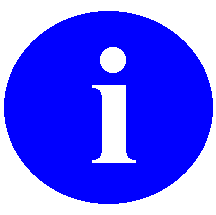 Used to inform the reader of general information including references to additional reading material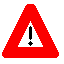 Used to caution the reader to take special notice of critical informationCallout boxes refer to labels or descriptions usually enclosed within a box, which point to specific areas of a displayed image.Other software code (e.g., Delphi/Pascal and Java) variable names and file/folder names can be written in lower or mixed case.Methods of obtaining specific technical information online will be indicated where applicable under the appropriate topic.For details about obtaining data dictionaries and about the formats available, please refer to the "List File Attributes" chapter in the "File Management" section of the VA FileMan Advanced User Manual.For more information on the use of the Adobe Acrobat Reader, please refer to the "Adobe Acrobat Quick Guide" at the following Web address:http://vista.med.va.gov/iss/acrobat/index.aspDISCLAIMER: The appearance of any external hyperlink references in this manual does not constitute endorsement by the Department of Veterans Affairs (VA) of this Web site or the information, products, or services contained therein. The VA does not exercise any editorial control over the information you may find at these locations. Such links are provided and are consistent with the stated purpose of this VA Intranet Service.For further instruction on implementation of this software, including the setup of the release group and mail groups, please refer to the "Installation Guide" section in the  Release Notes & Installation Guide.RoutineDescriptionVAQADM2, VAQADM21 server main entry pointvaqadm22Automatic processing of resultsvaqadm23Check segments against maximum limits for automatic processing.vaqadm5Generate  transmissionsvaqadm50, vaqadm51Main entry point for generating  transmissionsVAQADS01Logs work being done by VAQAUTUser authentication routineVAQBUL, VAQBUL01, VAQBUL02, VAQBUL03, VAQBUL04, VAQBUL05, VAQBUL06, VAQBUL07Builds and sends bulletinsVAQCON, VAQCON0Build message for transactionVAQCON1Create stub MailMan messageVAQCON2Determines MailMan senderVAQCON3Construct user blockVAQCON4Construct domain blockVAQCON5Construct segment blockVAQCON6Construct patient blockVAQCON7Construct data blockVAQCON8Construct display blockVAQCON93, VAQCON94Builds and sends  V. 1.0 messageVAQCON95Builds a pharmacy  V. 1.0 messageVAQCON96Builds a PIMS  V. 1.0 messageVAQCON97, VAQCON98Builds a data block for  V. 1.0 messageVAQCON99Builds a header block for  V. 1.0 messageVAQDBIExtract data segments contained in a  transactionVAQDBIH1Determines if  segment is Health Summary componentVAQDBIH2Validates time limits of Health Summary componentVAQDBIH3Determines if  segment is Health Summary component (without FM calls)VAQDBII1Holds references to  extracted dataVAQDBIM, VAQDBIM0Extract Means Test dataVAQDBIM1Extract Means Test data, screen 1VAQDBIM2Extract Means Test data, screen 2VAQDBIM3Extract Means Test data, screen 3VAQDBIM4Extract Means Test data, screen 4VAQDBIPExtracts  informationVAQDBIP1, VAQDBIP2, VAQDBIP5, VAQDBIP8Extracts  pharmacy informationVAQDBIP3Extracts PIMS minimum patient dataset informationVAQDBIP4, VAQDBIP6, VAQDBIP7Extracts PIMS registration informationVAQDIS01Display minimal dataVAQDIS10Display  by patientVAQDIS11Selection screen for display by patientVAQDIS12Selection screen for display by requestorVAQDIS15Display segments for displayVAQDIS16General display for all segmentsVAQDIS17Device selector for displayVAQDIS20Sets up state and county variablesVAQDIS21Builds display array for minimal dataVAQDIS22, VAQDIS23, VAQDIS24, VAQDIS25, VAQDIS26, VAQDIS27, VAQDIS28, VAQDIS29, VAQDIS30, VAQDIS31, VAQDIS32, VAQDIS33Builds display array for PIMS dataVAQDIS40, VAQDIS41, VAQDIS42, VAQDIS43Builds display array for pharmacy dataVAQEXT01, VAQEXT06Builds array for manual processingVAQEXT02, VAQEXT04Displays array for manual processingVAQEXT03Process manual  transactionsVAQEXT05Checks time and occurrence limits for manual processingVAQFIL10, VAQFIL11Files header blockVAQFIL12Files domain blockVAQFIL13Files user blockVAQFIL14Files comment blockVAQFIL15Files patient blockVAQFIL16Files segment blockVAQFIL17Files display blockVAQFIL18Files all data blockVAQFILECreates a stub entry in the VAQ - TRANSACTION fileVAQFILE1Performs add/edit/delete functions on VAQ -  fileVAQHSHEncrypt a display arrayVAQHSH1Encrypt/decrypt routinesVAQINITYSend install messageVAQLED01Load/edit status screenVAQLED02Sets up differences between  and local data baseVAQLED03Display possible matches screenVAQLED04Creates compare arrays for load/editVAQLED05Load/edit differences screenVAQLED07Display minimal data, add new patientVAQLED09Load/edit help messagesVAQLED10Prompts for patient in load/editVAQNTEG, VAQNTEG0Integrity routinesVAQPAR1, VAQPAR10Preparse  V. 1.0 transmissionVAQPAR11Parses data block for  V. 1.0 messageVAQPAR6, VAQPAR60Parses  V. 1.0 transmissionVAQPAR61Parses  V. 1.5 message blockVAQPSE01 Health Summary driverVAQPSE02, VAQPSE03Extract Means Test billing data for VAQPSE04Build display set for extracted  billing dataVAQPSL, VAQPSL1, VAQPLS2, VAQPSL3List Manager routines created from list templatesVAQPUR, VAQPUR10, VAQPUR11Purging routinesVAQREQ01Request patient data status screenVAQREQ02Request patient data request screenVAQREQ03Request patient data, ask domain/segmentVAQREQ04Request patient data, ask segmentVAQREQ05Request  record, copy domainVAQREQ06Transmit data to VAQ - TRANSACTION fileVAQREQ07Create notify list, request screenVAQREQ08Comment for unsolicited requestVAQREQ09Request patient data help messagesVAQREQ10Prompts for patient for request and unsolicited requestVAQREQ11Prompts and checks for time and occurrence limits for request and unsolicited requestVAQUIN01Programmer entry point for sending  requests ()VAQUPD1Recreates all extraction arrays for a transactionVAQUPD2Builds display for all segments and transactionsVAQUPD25Pulls extraction array out of VAQ -  fileVAQUTL1, VAQUTL2, VAQUTL3, VAQUTL4, VAQUTL50, VAQUTL92, VAQUTL93, VAQUTL94Utility routinesVAQUTL95Sets commonly used variablesVAQUTL96 transaction lookupVAQUTL97 patient lookupVAQUTL98Builds various tablesVAQUTL99Various function callsVAQXRF1, VAQXRF2, VAQXRF3Builds MUMPS cross-references for  filesFile NumberFile NameGlobal394* TRANSACTION^VAT(394,394.1* ^VAT(394.1,394.2* PARAMETER^VAT(394.2,394.3**** STATUS^VAT(394.3,394.4* STATISTICS^VAT(394.4,394.61VAQ - TRANSACTION^VAT(394.61,394.62VAQ - ^VAT(394.62,394.71***VAQ -  SEGMENT^VAT(394.71,394.72***VAQ - ENCRYPTION METHOD^VAT(394.72,394.73***VAQ - ENCRYPTED FIELDS^VAT(394.73,394.81VAQ - PARAMETER^VAT(394.81,394.82VAQ - RELEASE GROUP^VAT(394.82,394.83VAQ - OUTGOING GROUP^VAT(394.83,394.84VAQ - SEGMENT GROUP^VAT(394.84,394.85***VAQ - STATUS^VAT(394.85,394.86VAQ - -NUMBERING^VAT(394.86,394.87VAQ - WORKLOAD^VAT(394.87,394.88***VAQ - ^VAT(394.88,File Name (#)Points To (File & #)Pointed To By (File & #)* TRANSACTION (#394)PATIENT (#2)*  (#394.1)* STATUS (#394.3)*  (#394.1)* TRANSACTION (#394)NA* PARAMETER (#394.2)INSTITUTION (#4)NADOMAIN (#4.2)* STATUS (#394.3)NA* TRANSACTION (#394)* STATISTICS (#394.4)* STATISTICS (#394.4)PATIENT (#2)NA* STATUS (#394.3)VAQ – TRANSACTION (#$394.61)PATIENT (#2)VAQ –  (#394.62) PERSON (#200)VAQ -  SEGMENT (#394.71)VAQ - ENCRYPTION METHOD (#394.72)VAQ – STATUS (#394.85)VAQ - -NUMBERING (#394.86)VAQ –  (#394.62)VAQ – TRANSACTION (#394.61)NAVAQ -  SEGMENT (#394.71)VAQ - -NUMBERING (#394.86)VAQ -  SEGMENT (#394.71)HEALTH SUMMARY COMPONENT (#142.1)VAQ – TRANSACTION (#394.61)VAQ –  (#394.62)VAQ - SEGMENT GROUP (#394.84)VAQ – WORKLOAD (#394.87)VAQ - ENCRYPTION METHOD (#394.72)NAVAQ – TRANSACTION (#394.61)VAQ – PARAMETER (#394.81)VAQ - ENCRYPTED FIELDS (#394.73)VAQ - -NUMBERING (#394.86)NAVAQ – PARAMETER (#394.81)INSTITUTION (#4)NADOMAIN (#4.2)VAQ - ENCRYPTION METHOD (#394.72)VAQ - RELEASEGROUP (#394.82)INSTITUTION (#4)NADOMAIN (#4.2) PERSON (#200)VAQ – OUTGOING GROUP (#394.83)INSTITUTION (#4)NADOMAIN (#4.2) PERSON (#200)VAQ – SEGMENT GROUP (#394.84) PERSON (#200)NAVAQ -  SEGMENT (#394.71)VAQ – STATUS (#394.85)NAVAQ – TRANSACTION (#394.61)VAQ - -NUMBERING (#394.86)NANAVAQ – WORKLOAD (#394.87)PATIENT (#2)NA PERSON (#200)VAQ -  SEGMENT (#394.71)VAQ –  (#394.88)VAQ –  (#394.88)NAVAQ – WORKLOAD (#394.87)File#TemplateDescription394.71VAQ EDIT Enter maximum time and occurrence limits394.73VAQ EDIT Enter VAQ - ENCRYPTED FIELDS file data394.81VAQ EDIT Enter VAQ - PARAMETER file data394.82VAQ EDIT Enter VAQ - RELEASE GROUP file data394.83VAQ EDIT Enter VAQ - OUTGOING GROUP file data394.84VAQ EDIT Enter segment group dataVAQ EDIT  (PRIVATE)Enter segment group data (private)VAQ EDIT  (PUBLIC)Enter segment group data (public)File#TemplateDescription394.61 TRANSACTIONS REPORTGenerates current transaction reportVAQ REQUIRES PROCESSING REPORTGenerates requires processing report394.71VAQ  SEGMENT LISTGenerates data segment listing394.87VAQ -LOAD REPORTGenerates workload reportFile#TemplateDescription394.61VAQ REQUIRES PROCESSINGSorts transactions by transaction number of those transactions that requires processingVAQ TRANSACTIONS BY AUTHORIZERSorts transactions by authorizerVAQ TRANSACTIONS BY DATE SENTSorts transactions by date and time of requestVAQ TRANSACTIONS BY FACILITYSorts transactions by authorizing siteVAQ TRANSACTIONS BY PATIENTSorts transactions by patientVAQ TRANSACTIONS BY RECEIPTSorts transactions by date and time of replyVAQ TRANSACTIONS BY REQUESTORSorts transactions by requestorVAQ TRANSACTIONS BY STATUSSorts transactions by current status394.87VAQ -LOAD BY DATESorts type of work by dateVAQ -LOAD BY FACILITYSorts type of work by remote facilityVAQ -LOAD BY PATIENTSorts type of work by patientVAQ -LOAD BY Sorts type of work by type of work SEGMENTComprised of Health Summary, Means Test, Copay, and specially created  components.DOMAINA facility's electronic mail address.MNEMONICA device or code intended to assist memory.OUTGOING GROUPA group of remote facilities. Creating outgoing groups allows for expeditious sending of  requests as they may be sent to all the facilities contained in the group with one entry, the outgoing group name.Patient Data ExchangeRELEASE GROUPA group of sites defined in the VAQ - RELEASE GROUP file through FileMan. Requests for sites you enter in your release group will be processed automatically upon receipt. Conversely, your requests will be processed automatically by sites that have your site defined in their release group.REMOTE The facility with which your site is exchanging data. If you are requesting a , the site you are requesting the data from would be the remote site. If you receive a request for a , the site requesting the data would be the remote site.SEGMENT GROUPA group of selected data segments.TRANSACTIONA number automatically assigned to a  request when the number message is originated and/or received.For a comprehensive list of commonly used infrastructure- and security-related terms and definitions, please visit the ISS Glossary Web page at the following Web address:http://vista.med.va.gov/iss/glossary.aspFor a list of commonly used acronyms, please visit the ISS Acronyms Web site at the following Web address:http://vista/med/va/gov/iss/acronyms/index.asp